Их именами названы улицы БрестаАкимочкин И.Ф.Белов П.А.Гаврилов П.М.Зубачев И.Н.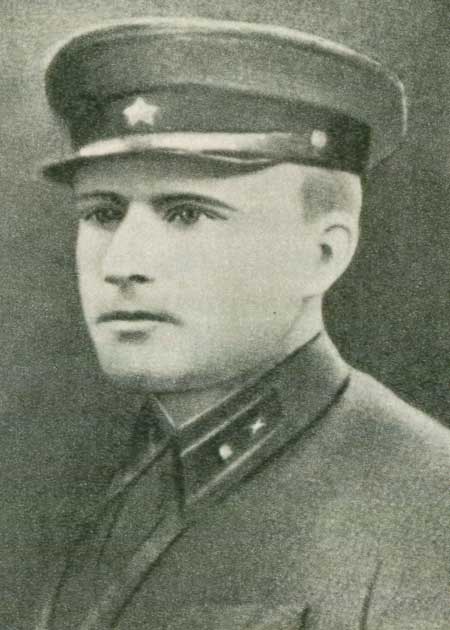 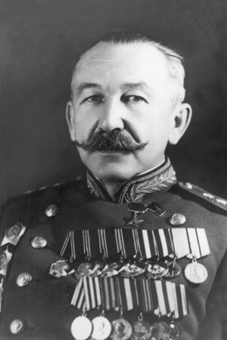 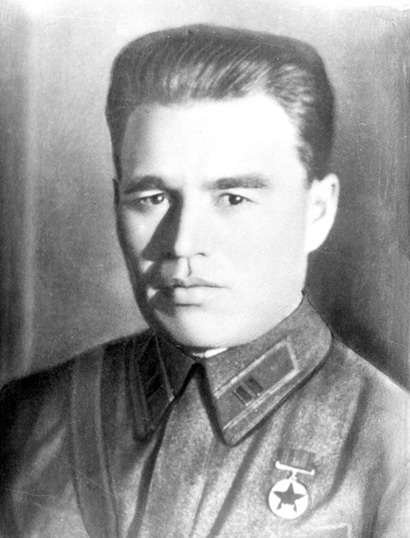 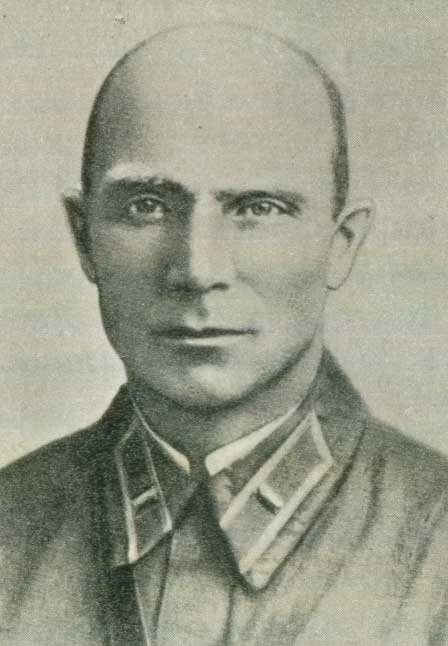 Карбышев Д.М.Кижеватов А.М.Машеров П.М.Наганов А.Ф.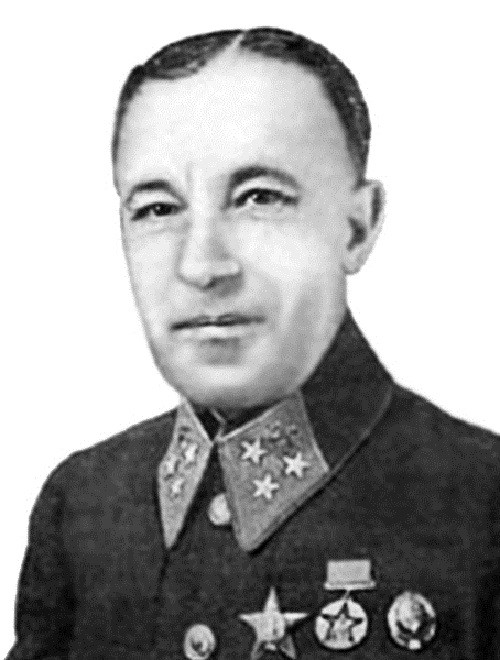 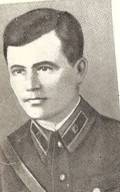 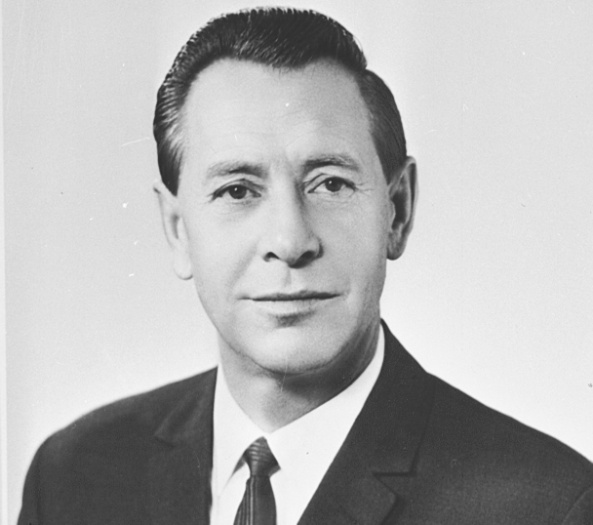 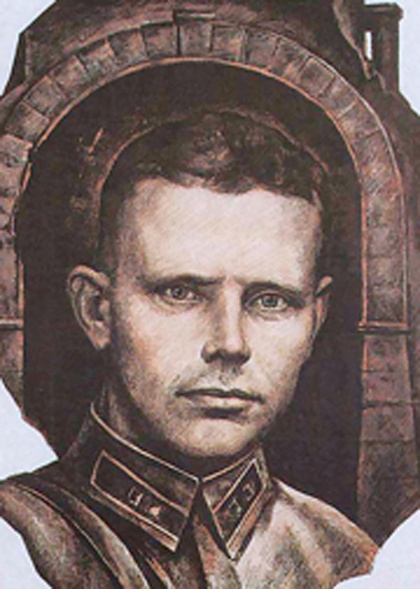 Попов В.С.Рябцев П.С.Сикорский С.И.Скрипников Г. И.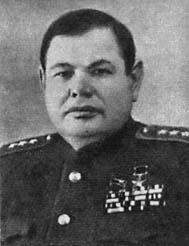 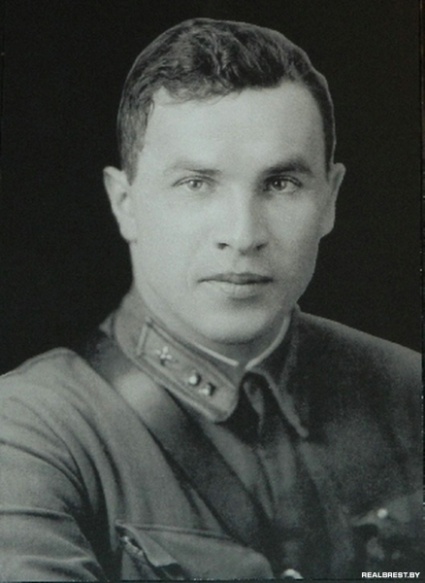 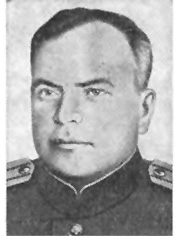 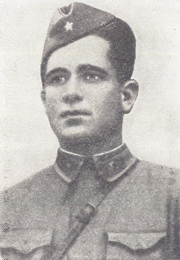 Фомин Е.М.Хоружая В.З.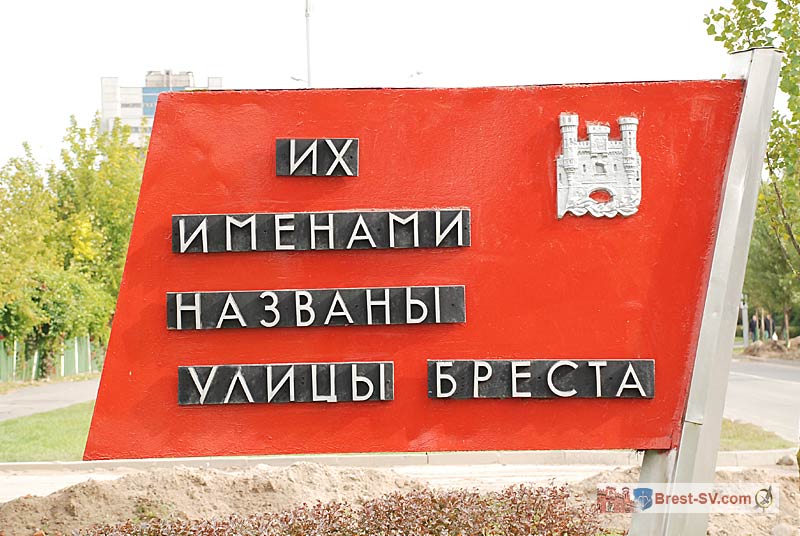 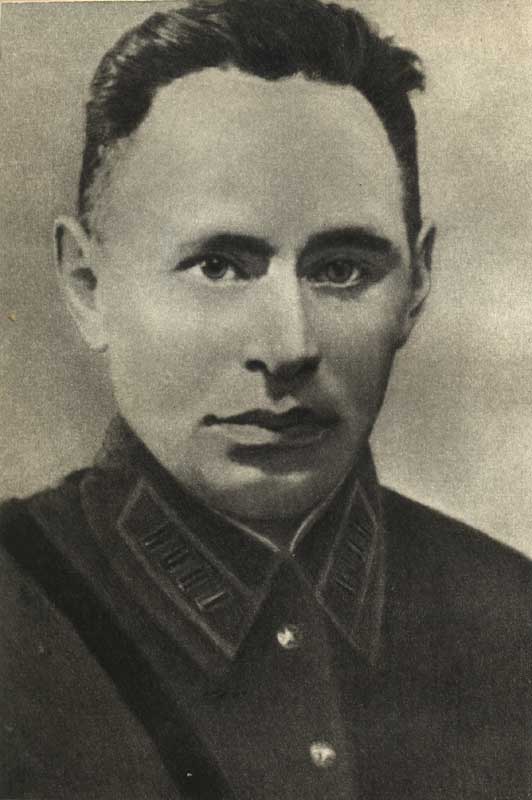 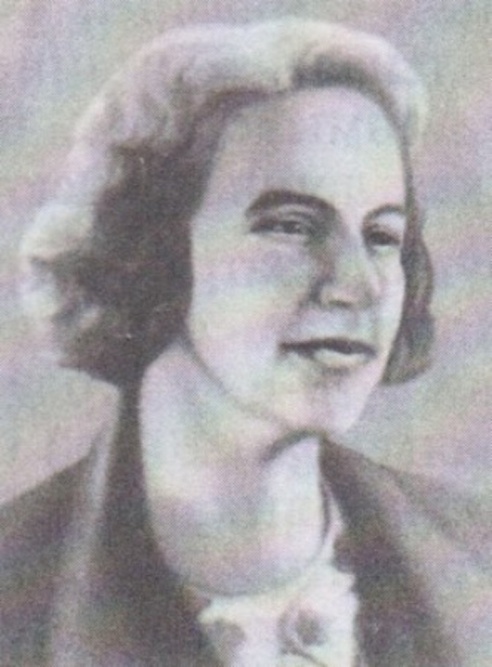 